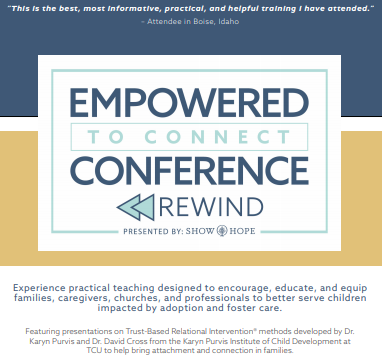 Friday, April 24 2020 3-8 pm& Saturday, April 25 2020 9am-3pmHosted by Creative Counseling Connections and Sara Rodriguez, LCSW-C23205 Wilderness Walk CourtGaithersburg, MD 20882ONLY 15 SPOTS AVAILABLE, register now!To register, visit: http://creativecounselingconnections.com/tbri-parent-coaching-in-home-intensives/ or with questions email Sara at creativecounselingconnections@yahoo.com. 